Best Practices: PPI Procurement CenterGeneral Contact: KNOY-Purchasing@purdue.eduGeneral NotesOnly one vendor order per email to KNOY-Purchasing@purdue.eduPlease do not send multiple orders or list multiple vendors on a purchase request.Please do not use multiple tabs within the same Excel document.KNOY-Purchasing@purdue.edu is an internal email address.Please do not share with anyone outside of Purdue (including vendors).Please do not ‘CC’ KNOY-Purchasing@purdue.edu in your emails.The email will be sent to an unassigned folder and may not be received.Purdue Procurement WebpagePurdue has a list of preferred vendors, it is best practice to check our vendors first to see if they have something to fit your needs.https://www.purdue.edu/procurement/purchasing/catalog-orders/index.phpThis webpage does break down a list of our main vendors/categoriesWe can use vendors outside this list, but our vendors should be reviewed firstPricing found online may not reflect Purdue pricing.-	If there is a discount on the items, the center will be able to obtain this when ordering thru ARIBATechnology/IT Equipment PurchasesAll computer, electronic devices such as iPads, and IT peripheral devices should start with a request with ECN to help place the order - ecn@purdue.eduPlease do not include KNOY-Purchasing@purdue.edu when sending your request to ECN.Requests ECN cannot handle will be purchased thru Office DepotIf unavailable from Office Depot, other vendors can be used.Software purchases must be reviewed by ECN as Purdue may have discounts or software available for use.Purchase Request FormsPurchase Requests must be completed for each order.1 vendor per purchase request.Please include catalog numbers, links, or screenshots of carts to help facilitate the purchasing process.Quotes for Large PurchasesQuotes are recommended for purchases over $1,500. Contact the vendor directly to request a quote for a high-value purchase.International VendorsThese orders can take significant time to place, there will likely be a delay.If possible, please try to use a domestic vendor.Some sponsored funds do not allow international vendors to be usedThere are restrictions on ordering from certain countriesOrders over $10kThere is a set of special requirements before order is sent to KNOY-Purchasing@purdue.eduhttps://www.purdue.edu/procurement/purchasing/special-purchases/index.phpPacking SlipsSend all packing slips to KNOY-Purchasing@purdue.edu after you receive your orders. This will ensure vendors are paid timely.Before Order is PlacedThe end user completes the purchase request and obtains quotes/pricing(KNOY-Purchasing@purdue.edu is not included during this step)The end user may then forward the documents to whomever needs to approve their order if they do not have signature authority.  If the purchase is greater than $1,000 include your Business Manager to obtain fiscal approval.(KNOY-Purchasing@purdue.edu is not included during this step)The approver will email the end user with the approval or additional questions.(KNOY-Purchasing@purdue.edu is not included during this step)Sending Orders to ProcurementOnce the end user has the approval, they may email all documents to our office.Purchase request, quote, and approvals need to be in the initial message to ensure your request is processed in a timely manner.Please only send one order from one vendor per request to KNOY-Purchasing@purdue.edu	List vendor name in the subject line. This will allow better tracking for any questions you may have on regards to changes and concerns.Once you submit a request, please use the same email trail/business request for questions. Always reply to the latest message regarding the order.If you have an invoice to pay, please follow the same steps.1 invoice per email to KNOY-Purchasing@purdue.eduPlease list vendor and invoice number in subject line.Please do not send vendor statements/quotes as we cannot pay an invoice from a statement/quotes.After You Send an OrderWatch for email from “Purdue Business Center” with a business request number confirming procurement center has received your request (See Example).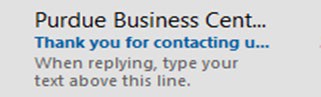 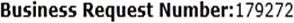 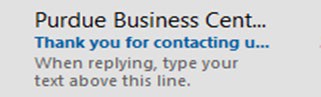 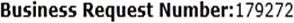 Once you send your order, please send any questions about that order by replying to the latest email in the thread.Shipping Status- You will be provided a sales number /PO number after your order is placed. We provide this information so you can contact vendor for shipping status. Please only ask for shipping details on an order when speaking to a vendor.Do not change anything unless you cancel the order.Time Frame for Order PlacementRequests are handled in the order in which they are received. Estimated time of order placement is within 48 business hours of receiving the order requestCancelling Your OrderIf you need to cancel an order or the vendor canceled an order, please respond to the original ticket of the cancelation. If an order needs canceled, you will contact the vendor, however we are notified to cancel any commitments from the account or obtain credit memos.If a new order needs placed, you will start a new business request with KNOY-Purchasing@purdue.eduReturnsIf you need to request a return, you will call the vendor directly about the return. You then notify your original business request number that a return has been done. We will release any commitments from the account and watch for credits.If a new order needs placed, you will start a new business request with KNOY-Purchasing@purdue.eduOnce you box up your items for the return and need a label, you can complete a shipping form. The form is completed and taped outside the package. You will give the package to your building deputy to send to MMDC. MMDC will create a shipping label based on the information completed on the form 23. They will then send back to vendor. The link is below. Once in the link, click shipping forms.https://www.purdue.edu/materials/documents/form23-domestic.pdf-	Some vendors may send a return label. If this is done, you do not need to complete a Purdue shipping form. You simply print the return label, tape outside your package and give to the building deputy to send back package.Faculty, staff and students with a paid appointment can be trained to use our Procurement system ARIBA. There are many advantages to know how to place your own orders, process time is the biggest advantage!  If you are interested to learn how to obtain the ARIBA roles and place your own order, please email KNOY-Purchasing@purdue.eduOrders under $1,000 do not require fiscal approval (business office approval). Departments and units should review the individuals who have the authority to initiate transactions that may be less than $1,000 to ensure they have the appropriate training and system access for processing transactions.TravelCurrent travel regulations can be found at the following link.https://www.purdue.edu/procurement/travel/regulations/index.phpPurdue encourages all travel be booked through Concur and AAA Corporate Travel.Frequent Traveler/Reward programs can be used through this process.Quotes and Price Comparisons are required if booked outside of Concur/AAA Corporate Travel.FAQ, Policies, and Reference Materials can be found at the following link.https://www.purdue.edu/procurement/travel/Polytechnic Procurement OfficeWe are located in KNOY on the fourth floor. Rooms 445 and 447We encourage email and electronic communication as space is limited in our office. However, if you must visit us in person, our hours of operation are:Monday – Friday8:30a to 12:00p and 1:00p to 4:30p